Publicado en  el 12/12/2013 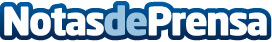 Inforpress y CPP ganan el European Excellence Award 2013  en la categoría de sector financieroLa campaña “Stop Carterismo” ha logrado un ROI de más de 2.200.000€, multiplicando por 76 la inversión y convirtiendo a un producto financiero en un aliado del ciudadanDatos de contacto:InforpressNota de prensa publicada en: https://www.notasdeprensa.es/inforpress-y-cpp-ganan-el-european-excellence_1 Categorias: Comunicación http://www.notasdeprensa.es